Generalny Dyrektor Ochrony ŚrodowiskaWarszawa, 5 września 2023 rDOOŚ-WDŚZIL.420.7.2023.MKW.14 ZAWIADOMIENIEGeneralny Dyrektor Ochrony Środowiska, na podstawie art. 49 § 1 ustawy z dnia 14 czerwca 1960 r. – Kodeks postępowania administracyjnego (Dz. U. z 2023 r. poz. 775, ze zm.), dalej k.p.a., w związku z art. 74 ust. 3 ustawy z dnia 3 października 2008 r. o udostępnianiu informacji o środowisku i jego ochronie, udziale społeczeństwa w ochronie środowiska oraz o ocenach oddziaływania na środowisko (Dz. U. z 2023 r. poz. 1094, ze zm.), dalej u.o.o.ś., zawiadamia strony postępowania o wydaniu postanowienia z 4 września 2023 r., znak: DOOŚ-DŚZIL.420.7.2023.MKW.13, o odmowie wstrzymania natychmiastowego wykonania decyzji Regionalnego Dyrektora Ochrony Środowiska w  Poznaniu z 31 stycznia 2023 r., znak: WOO-II.420.34.2021.EK.42, o środowiskowych uwarunkowaniach dla przedsięwzięcia pn. „Budowa drogi ekspresowej S11 na odcinku Ostrów Wielkopolski - Kępno”, według wariantu W3.Z treścią postanowienia strony postępowania mogą zapoznać się w: Generalnej Dyrekcji Ochrony Środowiska, Regionalnej Dyrekcji Ochrony Środowiska w Poznaniu oraz w sposób wskazany w art.. 49b § 1 k.p.a.Doręczenie ww. postanowienia stronom postępowania uważa się za dokonane po upływie 14 dni od dnia publicznego ogłoszenia o jego wydaniu.Upubliczniono w dniach: od 06.09.2023 r. do …………………Pieczęć urzędu i podpis:Z upoważnieniaGeneralnego Dyrektora Ochrony ŚrodowiskaDyrektor DepartamentuOcen Oddziaływania na ŚrodowiskoAnna Bieroza ĆwierzyńskaArt. 49 § 1 k.p.a. Jeżeli przepis szczególny tak stanowi, zawiadomienie stron o decyzjach i innych czynnościach organu administracji publicznej może nastąpić w formie publicznego obwieszczenia, w innej formie publicznego ogłoszenia zwyczajowo przyjętej w danej miejscowości lub przez udostępnienie pisma w Biuletynie Informacji Publicznej na stronie podmiotowej właściwego organu administracji publicznej.Art. 49b § 1 k.p.a. W przypadku zawiadomienia strony zgodnie z art. 49 § 1 lub art. 49a o decyzji lub postanowieniu, które podlega zaskarżeniu, na wniosek strony, organ, który wydał decyzję lub postanowienie, niezwłocznie, nie później niż w terminie trzech dni od dnia otrzymania wniosku, udostępnia stronie odpis decyzji lub postanowienia w sposób i formie określonych we wniosku, chyba że środki techniczne, którymi dysponuje organ, nie umożliwiają udostępnienia w taki sposób lub takiej formie.Art. 74 ust. 3 u.o.o.ś. Jeżeli liczba stron postępowania w sprawie wydania decyzji o środowiskowych uwarunkowaniach lub innego postępowania dotyczącego tej decyzji przekracza 10, stosuje się art. 49 Kodeksu postępowania administracyjnego.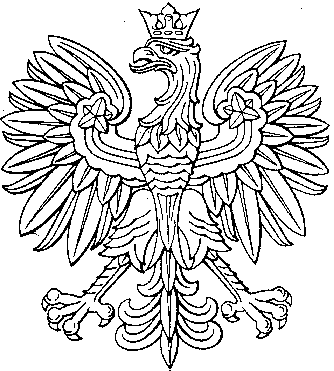 